ПРОЄКТ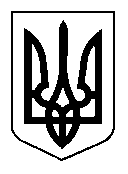 УКРАЇНАСЕЛИДІВСЬКА МІСЬКА РАДАР І Ш Е Н Н ЯВід __________________№_________м. СелидовеРозглянувши звернення голови міської організації інвалідів «Вікторія» ДООІ ВОІ СОІУ від 08.10.2020 № 16 про подовження договору оренди                    від 24.01.2020 № 25, прміщення загальною площею 70,6 м2 розташовоного за адресою: м. Селидове, бул. Шахтарської Слави, буд. 2, кв. 1, на підставі протоколу засідання комісії з питань оренди комунального майна від 19.02.2021 № 1, відповідно до Закону України «Про оренду державного та комунального майна»        від 03.10.2019 №157-ІХ, Порядку передачі в оренду державного та комунального майна, затвердженого постановою Кабінету Міністрів України  від 03.06.2020 року № 483, керуючись статтями 26, 60 Закону України «Про місцеве самоврядування в Україні», міська радаВИРІШИЛА:Включити приміщення розташоване за адресою: м. Селидове,                          бул. Шахтарської Слави, буд. 2, кв. 1загальною площею 70,6 м2 до Переліку другого типу. Продовжити договір від 24.01.2020 № 25 щодо оренди приміщення розташованого за адресою: м. Селидове, бул. Шахтарської Слави, буд. 2,                 кв. 1, загальною площею 70,6 м2, без проведення аукціону, терміном на 1 рік, з 01.01.2021 року по 31.12.2021 року.Контроль за виконанням цього рішення покласти на заступника міського голови Паначевного С.Ф..Міський голова 							                     В.В.НЕШИНПро  включення комунального майна до Переліку  другого типу  та  подовження договору  оренди без проведення аукціону 